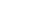 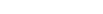 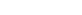 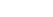 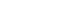 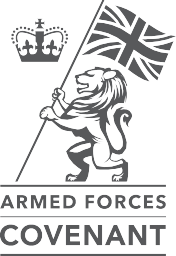 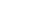 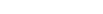 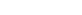 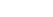 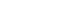 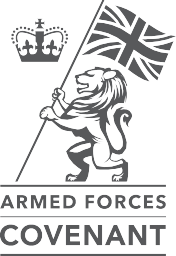 ARMED FORCES COVENANT SIGNATORIES October 2018 ACA Print Finishing and Packaging SolutionsAcacia CoachesADECCO UKAdept Pest ControlAdvice Direct ScotlandaggrekoAlan P. FultonArden Guest HouseArif AutofixAyrshire Chamber of Commerce & IndustryB D PrintBell GroupBILLY BOWIE SPECIAL PROJECTSBespoke Legal Services ScotlandBright Green BusinessBright Purple ResourcingBullet ExpressCaledonian MacBrayneChildren’s UniversityChurch of ScotlandCity Building LLPCity Cabs (Edinburgh)Clyde BergemannColchriCrovax Resources EuropeCurrie European TransportDB Jr Wilson & CoDangerous StudioDawnfresh SeafoodDigby Landscaping & MaintenanceEBB PaperEdinburgh AirportEdinburgh Napier UniversityEMPTEEZYEngineering Supply CompanyENWI PublishingFour One Safety SolutionsFuture Sales FactoryGRG SuppliesGallacher RoofingGE PhotographyGlasgow Caledonian UniversityGlasgow City CouncilGlasgow Kitchen FittersGlasgow Prestwick Airport Glasgow Rangers Football ClubGlasgow TaxisGoldstar ChefsGRAHAMHarper Macleod LLPHeart of Midlothian plcHighlander ScotlandHR Services Scotland Huntsman Risk ManagementImpress Graphic EquipmentInverroy Crisis ManagementJames Frew James McVicar Printing WorksJamma Umoja Family Residential Assessment CentreJohn M Taylor & CoLothian BusesMacTaggart Scott Marott Graphic ServicesMartec Engineering GroupMaxSafe SolutionsMcCurrach UKMcEwan Fraser LegalMcKeatingMilne ManagementMortgage Advice BureauNetwork Private HireOffshore WorkboatsOsborne Print SuppliesPolaris InvestmentspoppyscotlandPower-Lite ElectricalPrimas MediaProbe Drainage SpecialistsRabbie's Trail BurnersRB Safety ConsultantsRenfrewshire Chamber of CommerceRenfrewshire CouncilScotia NDTScotplay & SportsScottish Chambers of CommerceScottish EngineeringScottish Fire and Rescue ServiceScottish Rugby UnionScottish PowerSt Mirren Football Club Start Digital Studio MBStudio ThirteenSuntino Renewable Energy TeleperformanceThe Coming Home Centre Community Veterans SupportThe Homework Diary CompanyThe Trades House of GlasgowWeir Group PlcThomas McMaster & SonTony BealTurner Facilities Management University of GlasgowVersion 1Veterans ScotlandWatson & CoWhitecairn CaravanWills Bros Civil EngineeringWilson Auto RepairsWorksmart ContractsXtreme Emergency Trainingyipworld